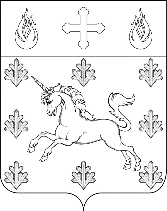 АДМИНИСТРАЦИЯПОСЕЛЕНИЯ СОСЕНСКОЕПОСТАНОВЛЕНИЕ_____15.10.2019_____№_____01-09-51/9_____О внесении изменений в Постановление администрации поселения Сосенское от 21.03.2017 № 01-09-32/7 В целях реализации Федерального закона от 25.07.2002 N 114-ФЗ                                                "О противодействии экстремистской деятельности", Указа Президента Российской Федерации от 12.05.2009 N 537 "О Стратегии национальной безопасности Российской Федерации до 2020 г.", «Стратегии противодействия экстремизму в Российской Федерации до 2025 г.» в соответствии с Постановлением администрации поселения Сосенское от 19.08.2016 № 01-09-42/6 «Об утверждении Порядка разработки, реализации и оценки эффективности муниципальных программ поселения Сосенское», ПОСТАНОВЛЯЮ:1. Внести изменения в Постановление администрации поселения Сосенское от 21.03.2017 № 01-09-32/7 «Об утверждении муниципальной программы «Профилактика терроризма и экстремизма, минимизация и (или) ликвидация последствий проявлений терроризма и экстремизма на территории поселения Сосенское»:  1.2. Приложение к Постановлению изложить в редакции согласно приложению, к данному Постановлению.2. Опубликовать данное Постановление в газете «Сосенские вести» и               разместить на официальном сайте органов местного самоуправления в информационно-телекоммуникационной сети «Интернет».3. Данное Постановление вступает в силу со дня его официального опубликования.4. Контроль за выполнением данного Постановления возложить на заместителя главы администрации поселения Сосенское Калинина В.Б.Глава администрации поселения Сосенское                                                 Т.Ю. ТаракановаПриложение к Постановлению администрации поселения Сосенскоеот 15.10.2019 № 01-09-51/9Муниципальная программа«Профилактика терроризма и экстремизма, минимизация и (или) ликвидация последствий проявлений терроризма и экстремизма на территории поселения Сосенское»Город Москва2017Паспорт муниципальной программы«Профилактика терроризма и экстремизма, минимизация и (или) ликвидация последствий проявлений терроризма и экстремизма на территории поселения Сосенское»  1. Технико-экономическое обоснование муниципальной программыПрограмма мероприятий по профилактике терроризма и экстремизма, а также минимизации и (или) ликвидации последствий проявлений терроризма и экстремизма не территории поселения Сосенское (далее поселения) является важнейшим направлением реализации принципов целенаправленной, последовательной работы по консолидации общественно-политических сил, национально-культурных, культурных и религиозных организаций в целях безопасности граждан. Системный подход к мерам, направленным на предупреждение, выявление и устранение причин и условия, способствующих экстремизму, терроризму, совершению правонарушений, является один из важнейших условий улучшения социально-экономической ситуации в поселении. Для реализации такого подхода необходима муниципальная программа по профилактике терроризма и экстремизма и созданию условия для деятельности добровольных формирований населения по охране общественного порядка, предусматривающая максимальное использование потенциала местного самоуправления других субъектов в сфере профилактики правонарушений.2. Цели и задачи муниципальной программы	Основными целями программы является противодействие терроризму и экстремизму, защита жизни и здоровья граждан, проживающих на территории поселения от террористических и экстремистских актов, а также предупреждение возникновения в общественных местах и жилом секторе ситуаций, представляющих опасность для жизни, здоровья, собственности граждан, за счет повышения эффективности профилактики правонарушений.	Основными задачами муниципальной программы являются:	- уменьшение проявлений экстремизма и негативного отношения к лицам других национальностей и религиозных конфессий;	- формирование у населения внутренней потребности в толерантном (терпимом) поведении к людям других национальностей и религиозных конфессий на основе российского общества, культурного самосознания, принципов соблюдения прав и свобод человека;	- формирование толерантности и межэтнической культуры в молодежной среде, профилактика агрессивного поведения;	 - информирование населения поселения Сосенское по вопросам противодействия терроризму и экстремизму;	- содействие правоохранительным органам в выявлении правонарушений и преступлений террористической и экстремисткой направленности, и также ликвидации их последствий;	- организация воспитательной работы среди детей и молодежи, направленной на устранение причин и условий, способствующих совершению действий экстремистского характера.3. Финансирование муниципальной программыФинансирование муниципальной программы осуществляется за счет средств бюджета поселения Сосенское в городе Москве в объемах, установленных решением совета депутатов поселения Сосенское о бюджете поселения Сосенское в городе Москве на текущий финансовый год и плановый период, бюджета города Москвы и за счет средств иных, привлекаемых для реализации муниципальной программы источников (Приложение 1 к муниципальной программе).4. Мероприятия, направленные на реализацию муниципальной программыДостижения запланированных конечных результатов муниципальной программы осуществляется в соответствии с ежегодно утверждаемом перечнем мероприятий муниципальной программы на соответствующий календарный год (Приложение 2,3,4).5. Ожидаемые результаты от реализации муниципальной программыСовершенствование форм и методов работы органов местного самоуправления по профилактике терроризма и экстремизма на территории поселения Сосенское. Распространение культуры интернационализма, согласия, национальной и религиозной терпимости в среде учащихся образовательных учреждений. Формирование нетерпимости ко всем фактам террористических и экстремистских проявлений. Укрепление и культивирование в молодежной среде атмосферы межэтнического согласия и толерантности. Недопущение создания деятельности националистических экстремистских молодежных группировок (Приложение 1.1).6. Отчетность и контроль за исполнением муниципальной программыКонтроль за реализацией муниципальной программы осуществляет Администрация поселения Сосенское, совместно с исполнителями несет ответственность за своевременное и качественное исполнение программных мероприятий.Реализация муниципальной программы обеспечивается комплексом мероприятий по организационному, финансовому, информационному обеспечению. Для обеспечения единого подхода к выполнению системы программных мероприятий, целенаправленного и эффективного расходования финансовых средств, выделенных на реализацию муниципальной программы, необходимо четкое взаимодействие между всеми участниками выполнения системы программных мероприятий.Администрация поселения Сосенское является муниципальным заказчиком программы и координатором деятельности исполнителей программы.Администрация поселения Сосенское осуществляет:- контроль за эффективным и целевым использованием бюджетных средств, направленных на реализацию муниципальной программы;- информационное обеспечение процесса реализации муниципальной программы;- контроль за исполнением муниципальной программы, мониторинг выполнения системы программных мероприятий;- текущую работу по организации эффективной деятельности исполнителей, обеспечивает их согласованные действия по подготовке и реализации программных мероприятий; - работу по корректировке муниципальной программы на основании результатов работы за год.В целях обеспечения оперативного контроля за реализацией муниципальной программы исполнитель программы предоставляет в Администрацию поселения Сосенское: Отчёт об исполнении плана реализации по итогам 1 квартала, полугодия, 9 месяцев – до 15-го числа месяца, следующего за отчётным периодом; Отчёт об исполнении плана реализации по итогам за год – до 1 февраля года, следующего за отчётным.Оценка результативности действия муниципальной программы будет производиться ежегодно по результатам отчетного года.Годовой отчёт должен содержать:-  конкретные результаты, достигнутые за отчётный период;- перечень мероприятий, выполненных и не выполненных (с указанием причин) в установленные сроки;-  анализ факторов, повлиявших на ход реализации муниципальной программы;-  данные об использовании бюджетных средств на выполнение мероприятий.Приложение 1к муниципальной программе «Профилактика терроризма и экстремизма, минимизация и (или) ликвидация последствий проявлений терроризма и экстремизма на территории поселения Сосенское»  Объем финансовых ресурсов, необходимых для реализации муниципальной программы «Профилактика терроризма и экстремизма, минимизация и (или) ликвидация последствий проявлений терроризма и экстремизма на территории поселения Сосенское»  Приложение 1.1.к муниципальной программе «Профилактика терроризма и экстремизма, минимизация и (или) ликвидация последствий проявлений терроризма и экстремизма на территории поселения Сосенское» Планируемые результаты реализации муниципальной программы«Профилактика терроризма и экстремизма, минимизация и (или) ликвидация последствий проявлений терроризма и экстремизма на территории поселения Сосенское»Приложение 2к муниципальной программе «Профилактика терроризма и экстремизма, минимизация и (или) ликвидация  последствий проявлений терроризма и экстремизма на территории поселения Сосенское»Перечень мероприятий, направленных на реализацию муниципальной программы «Профилактика терроризма и экстремизма, минимизация и (или) ликвидация последствий проявлений терроризма и экстремизма на территории поселения Сосенское»  в 2018 годуПриложение 3к муниципальной программе «Профилактика терроризма и экстремизма, минимизация и (или) ликвидация  последствий проявлений терроризма и экстремизма на территории поселения Сосенское»Перечень мероприятий, направленных на реализацию муниципальной программы «Профилактика терроризма и экстремизма, минимизация и (или) ликвидация последствий проявлений терроризма и экстремизма на территории поселения Сосенское»  в 2019 годуПриложение 4к муниципальной программе «Профилактика терроризма и экстремизма, минимизация и (или) ликвидация  последствий проявлений терроризма и экстремизма на территории поселения Сосенское»Перечень мероприятий, направленных на реализацию муниципальной программы «Профилактика терроризма и экстремизма, минимизация и (или) ликвидация последствий проявлений терроризма и экстремизма на территории поселения Сосенское»  в 2020 годуНаименование муниципальной программы«Профилактика терроризма и экстремизма, минимизация и (или) ликвидация последствий проявлений терроризма и экстремизма на территории поселения Сосенское»  Цель муниципальной программы- консолидация усилий федеральных органов государственной власти, органов государственной власти субъектов Российской Федерации, органов местного самоуправления, институтов гражданского общества и организаций в целях противодействия проявлениям экстремизма;- организация в средствах массовой информации, информационно-телекоммуникационных сетях, включая сеть "Интернет", информационного сопровождения деятельности органов местного самоуправления  по противодействию экстремизму, а также реализация эффективных мер информационного противодействия распространению идеологии экстремизма;участие в профилактике терроризма и экстремизма на территории поселения,усиление мер по обеспечению антитеррористической защищенности населения, мест с массовым пребыванием людей и объектов жизнеобеспечения населения,снижение вероятности проявления террористических угроз,повышение роли органов местного самоуправления и Совета депутатов поселения в обеспечении профилактики борьбы с терроризмом и экстремизмом.минимизация и (или) ликвидация последствий проявлений терроризма и экстремизма на территории поселения Сосенское разработка и осуществление комплекса мер по повышению эффективности профилактики, выявления и пресечения правонарушений и преступлений экстремистской направленности.Конечные результаты муниципальной программысоздание единой системы антитеррористической защищенности объектов с массовым пребыванием людей и жизнеобеспечения населения;оперативное реагирование на проявление террористических угроз, что в конечном итоге должно способствовать увеличению процента раскрытия преступлений   от общего количества зарегистрированных;   совершенствование форм взаимодействия всех заинтересованных структур по вопросам минимизации проявлений терроризма и экстремизма;снижение роста правонарушений, что в итоге положительно скажется на оценке работы органов местного самоуправления, Совета депутатов поселения Сосенское и правоохранительных органов.- минимизация и (или) ликвидация последствий проявлений терроризма и экстремизма на территории поселения Сосенское- осуществление права законодательной инициативы и принятие муниципальных правовых актов- оказание содействия средствам массовой информации в широком и объективном освещении ситуации в сфере противодействия экстремистской деятельности- контроль за исполнением норм законодательства Российской Федерации в сфере противодействия экстремизму и выполнением мероприятий, предусмотренных планом реализации и настоящей программой по противодействию экстремизму;- вовлечение в работу по противодействию экстремизму общественных объединений и других институтов гражданского обществаЗадачи муниципальной программыуменьшение проявлений экстремизма и негативного отношения к лицам других национальностей и религиозных конфессий;формирование у населения внутренней потребности в толерантном (терпимом) поведении к людям других национальностей и религиозных конфессий на основе российского общества, культурного самосознания, принципов соблюдения прав и свобод человека;формирование толерантности и межэтнической культуры в молодежной среде, профилактика агрессивного поведения;информирование населения поселения Сосенское по вопросам противодействия терроризму и экстремизму;содействие правоохранительным органам в выявлении правонарушений и преступлений террористической и экстремисткой направленности, и также ликвидации их последствий;организация воспитательной работы среди детей и молодежи, направленной на устранение причин и условий, способствующих совершению действий экстремистского характера.Координатор муниципальной программыЗаместитель главы администрации по территориальной безопасности, гражданской обороне, чрезвычайным ситуациям и вопросам потребительского рынкаРазработчик муниципальной программы и ответственный исполнитель муниципальной программыОтдел территориальной безопасности, гражданской обороны и чрезвычайным ситуациямСроки реализации муниципальной программы2018-2022 гг.Объемы и источники финансирования муниципальной программыОбъем финансирования на реализацию муниципальной программы составляет 600, 0 тыс. руб.,В том числе: 2018 год  – 100, 0 тыс. руб.;2019 год  – 200, 0 тыс. руб.;2020 год -   100,00 тыс. руб.;2021 год –  100,00 тыс. руб.;2020 год –  100,00 тыс. руб.Средства бюджета поселения Сосенское в городе Москве. Объем финансовых ресурсов, необходимых для реализации муниципальной программы«Профилактика терроризма и экстремизма, минимизация и (или) ликвидация последствий проявлений терроризма и экстремизма на территории поселения Сосенское»Объем финансовых ресурсов, необходимых для реализации муниципальной программы«Профилактика терроризма и экстремизма, минимизация и (или) ликвидация последствий проявлений терроризма и экстремизма на территории поселения Сосенское»Объем финансовых ресурсов, необходимых для реализации муниципальной программы«Профилактика терроризма и экстремизма, минимизация и (или) ликвидация последствий проявлений терроризма и экстремизма на территории поселения Сосенское»Объем финансовых ресурсов, необходимых для реализации муниципальной программы«Профилактика терроризма и экстремизма, минимизация и (или) ликвидация последствий проявлений терроризма и экстремизма на территории поселения Сосенское»Объем финансовых ресурсов, необходимых для реализации муниципальной программы«Профилактика терроризма и экстремизма, минимизация и (или) ликвидация последствий проявлений терроризма и экстремизма на территории поселения Сосенское»Объем финансовых ресурсов, необходимых для реализации муниципальной программы«Профилактика терроризма и экстремизма, минимизация и (или) ликвидация последствий проявлений терроризма и экстремизма на территории поселения Сосенское»Объем финансовых ресурсов, необходимых для реализации муниципальной программы«Профилактика терроризма и экстремизма, минимизация и (или) ликвидация последствий проявлений терроризма и экстремизма на территории поселения Сосенское»Объем финансовых ресурсов, необходимых для реализации муниципальной программы«Профилактика терроризма и экстремизма, минимизация и (или) ликвидация последствий проявлений терроризма и экстремизма на территории поселения Сосенское»Объем финансовых ресурсов, необходимых для реализации муниципальной программы«Профилактика терроризма и экстремизма, минимизация и (или) ликвидация последствий проявлений терроризма и экстремизма на территории поселения Сосенское»Объем финансовых ресурсов, необходимых для реализации муниципальной программы«Профилактика терроризма и экстремизма, минимизация и (или) ликвидация последствий проявлений терроризма и экстремизма на территории поселения Сосенское»Объем финансовых ресурсов, необходимых для реализации муниципальной программы«Профилактика терроризма и экстремизма, минимизация и (или) ликвидация последствий проявлений терроризма и экстремизма на территории поселения Сосенское»Объем финансовых ресурсов, необходимых для реализации муниципальной программы«Профилактика терроризма и экстремизма, минимизация и (или) ликвидация последствий проявлений терроризма и экстремизма на территории поселения Сосенское»Объем финансовых ресурсов, необходимых для реализации муниципальной программы«Профилактика терроризма и экстремизма, минимизация и (или) ликвидация последствий проявлений терроризма и экстремизма на территории поселения Сосенское»Объем финансовых ресурсов, необходимых для реализации муниципальной программы«Профилактика терроризма и экстремизма, минимизация и (или) ликвидация последствий проявлений терроризма и экстремизма на территории поселения Сосенское»№п/пНаименование мероприятий Наименование мероприятий Наименование мероприятий Объем финансирования (тыс. руб.)Объем финансирования (тыс. руб.)Объем финансирования (тыс. руб.)Объем финансирования (тыс. руб.)Объем финансирования (тыс. руб.)Объем финансирования (тыс. руб.)Объем финансирования (тыс. руб.)Объем финансирования (тыс. руб.)Источник финансированияИсточник финансирования№п/пНаименование мероприятий Наименование мероприятий Наименование мероприятий 2018 годФакт2018 годФакт2018 годФакт2019 годФакт2019 годФакт2019 годФакт2020 годФакт2020 годФакт2020 годФакт2021 годПрогноз2021 годПрогноз2022 годПрогноз2022 годПрогнозВсегоВсегоИсточник финансированияИсточник финансирования1Профилактика терроризма и экстремизма, минимизация и (или) ликвидация последствий проявлений терроризма и экстремизма на территории поселения Сосенское»  Профилактика терроризма и экстремизма, минимизация и (или) ликвидация последствий проявлений терроризма и экстремизма на территории поселения Сосенское»  Профилактика терроризма и экстремизма, минимизация и (или) ликвидация последствий проявлений терроризма и экстремизма на территории поселения Сосенское»  100,0100,0100,0200,0200,0200,0100,0100,0100,0100,00100,00100,00100,00600,0600,0Местный бюджетМестный бюджетИТОГО:ИТОГО:ИТОГО:100,0100,0100,0200,0200,0200,0100,0100,0100,0100,00100,00100,00100,00600,0600,0N п/пНаименование мероприятийОбъем финансирования по годам (тыс. руб.)Объем финансирования по годам (тыс. руб.)Объем финансирования по годам (тыс. руб.)Объем финансирования по годам (тыс. руб.)Объем финансирования по годам (тыс. руб.)Объем финансирования по годам (тыс. руб.)2018 годФакт2019 годФакт2020 годФакт2021 годПрогноз2022 годПрогнозВсего1Участие в профилактике терроризма и экстремизма, а также минимизация последствий терроризма и (или) экстремизма (наглядная агитация).Обеспечение антитеррористической защищенности мест с массовым пребыванием населения. Паспортизация объектов с массовым пребыванием населения.100,0200,0100,0100,00100,00600,002Информирование жителей поселения Сосенское о порядке действий при угрозе возникновения террористических актов, посредством размещения информации на информационных стендах, сайте поселения Сосенское.БезфинансированияБез финансированияБез финансированияБез финансированияБез финансированияБезфинансирования3Взаимообмен информацией с иными субъектами профилактики экстремизма (Префектура, УФСБ, УВД, ОУФМС).БезфинансированияБез финансированияБез финансированияБез финансированияБезфинансированияБезфинансирования4Периодический визуальный осмотр территории поселения Сосенское на предмет выявления ликвидации последствий экстремистской деятельности, которые проявляются в виде нанесения, расклеивания на сооружения, здания и др. символов и знаков экстремистской направленности.БезфинансированияБез финансированияБез финансированияБез финансированияБезфинансированияБезфинансирования5Проведение регулярных обследований совместно со «старшими» многоквартирных домов, а также представителями управляющих компаний домой на предмет технического состояния подвальных и чердачных помещений, цокольных, тех. этажей, электрощитовых и др. подсобных помещений.БезфинансированияБез финансированияБез финансированияБез финансированияБез финансированияБезфинансирования6Еженедельный обход территории поселения Сосенское на предмет выявления мест на предмет концентрации молодежи. Уведомлять о данном факте правоохранительные органы.БезфинансированияБез финансированияБез финансированияБез финансированияБезфинансированияБезфинансирования7Размещение на информационных стендах информации с требованиями действующего законодательства, а также контактных телефонов и др. информации.БезфинансированияБез финансированияБез финансированияБез финансированияБезфинансированияБезфинансирования8Организация и проведение тематических мероприятий с целью формирования у граждан уважительного отношения к традициям и обычаям различных народов и национальностей.БезфинансированияБез финансированияБез финансированияБез финансированияБез финансированияБезфинансирования9Проведение тематических бесед по действиям при возникновении террористических угроз и ЧС в коллективах учащихся государственных образовательных учреждений, расположенных на территории поселения Сосенское.БезфинансированияБез финансированияБез финансированияБез финансированияБезфинансированияБезфинансирования10Корректировка паспорта безопасности территории поселения Сосенское.БезфинансированияБез финансированияБез финансированияБез финансированияБезфинансированияБезфинансирования11Корректировка паспорта антитеррористической защищенности администрации поселения Сосенское.БезфинансированияБез финансированияБез финансированияБезфинансированияБезфинансированияБезфинансированияИТОГОИТОГО100,0200,0100,0100,00100,00600,00Наименование       
муниципальной программы, (мероприятий)Наименование         
показателяЕд.   
изм.Плановое значениеПлановое значениеПлановое значениеПлановое значениеПлановое значениеНаименование       
муниципальной программы, (мероприятий)Наименование         
показателяЕд.   
изм.2018 год2019 год2020 год2021 год2022 год12345678Приобретение плакатов «Профилактика терроризма и экстремизма»Количество плакатовШт.100100100100100Приобретение плакатов «Профилактика терроризма и экстремизма»Количество плакатовШт.100100Приобретение плакатов «Профилактика терроризма и экстремизма»Количество паспортовШт.01000Приобретение плакатов «Профилактика терроризма и экстремизма»Количество паспортовШт.01№ п/пМероприятия по реализации программыСрок исполненияОбъем финансирования в 2018 году (тыс. руб.)Ответственный за выполнение программы1Участие в профилактике терроризма и экстремизма, а также минимизация последствий терроризма и (или) экстремизма (наглядная агитация). Обеспечение антитеррористической защищенности мест с массовым пребыванием населения. Паспортизация объектов с массовым пребыванием населения.1-4 кв-л 2018 г.100,0Администрация поселения Сосенское2Информирование жителей поселения Сосенское о порядке действий при угрозе возникновения террористических актов, посредством размещения информации на информационных стендах, сайте поселения Сосенское.1-4 кв-л 2018 г.Без финансированияАдминистрация поселения Сосенское3Взаимообмен информацией с иными субъектами профилактики экстремизма (Префектура, УФСБ, УВД, ОУФМС).1-4 кв-л 2018 г.Без финансированияАдминистрация поселения Сосенское4Периодический визуальный осмотр территории поселения Сосенское на предмет выявления ликвидации последствий экстремистской деятельности, которые проявляются в виде нанесения, расклеивания на сооружения, здания и др. символов и знаков экстремистской направленности.1-4 кв-л 2018 г.Без финансированияАдминистрация поселения Сосенское5Проведение регулярных обследований совместно со «старшими» многоквартирных домов, а также представителями управляющих компаний домой на предмет технического состояния подвальных и чердачных помещений, цокольных, тех. Этажей, электрощитовых и др. подсобных помещений.1-4 кв-л 2018 г.Без финансированияАдминистрация поселения Сосенское6Осуществлять еженедельный обход территории поселения Сосенское на предмет выявления мест на предмет концентрации молодежи. Уведомлять о данном факте правоохранительные органы.1-4 кв-л 2018 г.Без финансированияАдминистрация поселения Сосенское7Размещений на информационных стендах информации с требованиями действующего законодательства, а также контактных телефонов и др. информации.1-4 кв-л 2018 г.Без финансированияАдминистрация поселения Сосенское8Организация и проведение тематических мероприятий с целью формирования у граждан уважительного отношения к традициям и обычаям различных народов и национальностей.1-4 кв-л 2018 г.Без финансированияАдминистрация поселения Сосенское9Проведение тематических бесед по действиям при возникновении террористических угроз и ЧС в коллективах учащихся государственных образовательных учреждений, расположенных на территории поселения Сосенское.1-4 кв-л 2018 г.Без финансированияАдминистрация поселения Сосенское10Корректировка паспорта безопасности территории поселения Сосенское.1-4 кв-л 2018 г.Без финансированияАдминистрация поселения Сосенское11Корректировка паспорта антитеррористической защищенности администрации поселения Сосенское.1-4 кв-л 2018 г.Без финансированияАдминистрация поселения Сосенское№ п/пМероприятия по реализации программыСрок исполненияОбъем финансирования в 2019 году (тыс. руб.)Ответственный за выполнение программы1Участие в профилактике терроризма и экстремизма, а также минимизация последствий терроризма и (или) экстремизма (наглядная агитация). Обеспечение антитеррористической защищенности мест с массовым пребыванием населения. Паспортизация объектов с массовым пребыванием населения.1-4 кв-л 2018 г.200,0Администрация поселения Сосенское2Информирование жителей поселения Сосенское о порядке действий при угрозе возникновения террористических актов, посредством размещения информации на информационных стендах, сайте поселения Сосенское.1-4 кв-л 2018 г.Без финансированияАдминистрация поселения Сосенское3Взаимообмен информацией с иными субъектами профилактики экстремизма (Префектура, УФСБ, УВД, ОУФМС).1-4 кв-л 2018 г.Без финансированияАдминистрация поселения Сосенское4Периодический визуальный осмотр территории поселения Сосенское на предмет выявления ликвидации последствий экстремистской деятельности, которые проявляются в виде нанесения, расклеивания на сооружения, здания и др. символов и знаков экстремистской направленности.1-4 кв-л 2018 г.Без финансированияАдминистрация поселения Сосенское5Проведение регулярных обследований совместно со «старшими» многоквартирных домов, а также представителями управляющих компаний домой на предмет технического состояния подвальных и чердачных помещений, цокольных, тех. Этажей, электрощитовых и др. подсобных помещений.1-4 кв-л 2018 г.Без финансированияАдминистрация поселения Сосенское6Осуществлять еженедельный обход территории поселения Сосенское на предмет выявления мест на предмет концентрации молодежи. Уведомлять о данном факте правоохранительные органы.1-4 кв-л 2018 г.Без финансированияАдминистрация поселения Сосенское7Размещений на информационных стендах информации с требованиями действующего законодательства, а также контактных телефонов и др. информации.1-4 кв-л 2018 г.Без финансированияАдминистрация поселения Сосенское8Организация и проведение тематических мероприятий с целью формирования у граждан уважительного отношения к традициям и обычаям различных народов и национальностей.1-4 кв-л 2018 г.Без финансированияАдминистрация поселения Сосенское9Проведение тематических бесед по действиям при возникновении террористических угроз и ЧС в коллективах учащихся государственных образовательных учреждений, расположенных на территории поселения Сосенское.1-4 кв-л 2018 г.Без финансированияАдминистрация поселения Сосенское10Корректировка паспорта безопасности территории поселения Сосенское.1-4 кв-л 2018 г.Без финансированияАдминистрация поселения Сосенское11Корректировка паспорта антитеррористической защищенности администрации поселения Сосенское.1-4 кв-л 2018 г.Без финансированияАдминистрация поселения Сосенское№ п/пМероприятия по реализации программыСрок исполненияОбъем финансирования в 2020 году (тыс. руб.)Ответственный за выполнение программы1Участие в профилактике терроризма и экстремизма, а также минимизация последствий терроризма и (или) экстремизма (наглядная агитация). Обеспечение антитеррористической защищенности мест с массовым пребыванием населения. Паспортизация объектов с массовым пребыванием населения.1-4 кв-л 2020 г.100,0Администрация поселения Сосенское2Информирование жителей поселения Сосенское о порядке действий при угрозе возникновения террористических актов, посредством размещения информации на информационных стендах, сайте поселения Сосенское.1-4 кв-л 2020 гБез финансированияАдминистрация поселения Сосенское3Взаимообмен информацией с иными субъектами профилактики экстремизма (Префектура, УФСБ, УВД, ОУФМС).1-4 кв-л 2020 г.Без финансированияАдминистрация поселения Сосенское4Периодический визуальный осмотр территории поселения Сосенское на предмет выявления ликвидации последствий экстремистской деятельности, которые проявляются в виде нанесения, расклеивания на сооружения, здания и др. символов и знаков экстремистской направленности.1-4 кв-л 2020 г.Без финансированияАдминистрация поселения Сосенское5Проведение регулярных обследований совместно со «старшими» многоквартирных домов, а также представителями управляющих компаний домой на предмет технического состояния подвальных и чердачных помещений, цокольных, тех. Этажей, электрощитовых и др. подсобных помещений.1-4 кв-л 2020 гБез финансированияАдминистрация поселения Сосенское6Осуществлять еженедельный обход территории поселения Сосенское на предмет выявления мест на предмет концентрации молодежи. Уведомлять о данном факте правоохранительные органы.1-4 кв-л 2020 г.Без финансированияАдминистрация поселения Сосенское7Размещений на информационных стендах информации с требованиями действующего законодательства, а также контактных телефонов и др. информации.1-4 кв-л 2020 г.Без финансированияАдминистрация поселения Сосенское8Организация и проведение тематических мероприятий с целью формирования у граждан уважительного отношения к традициям и обычаям различных народов и национальностей.1-4 кв-л 2020 г.Без финансированияАдминистрация поселения Сосенское9Проведение тематических бесед по действиям при возникновении террористических угроз и ЧС в коллективах учащихся государственных образовательных учреждений, расположенных на территории поселения Сосенское.1-4 кв-л 2020 г.Без финансированияАдминистрация поселения Сосенское10Корректировка паспорта безопасности территории поселения Сосенское.1-4 кв-л 2020г.Без финансированияАдминистрация поселения Сосенское11Корректировка паспорта антитеррористической защищенности администрации поселения Сосенское.1-4 кв-л 2020 г.Без финансированияАдминистрация поселения Сосенское